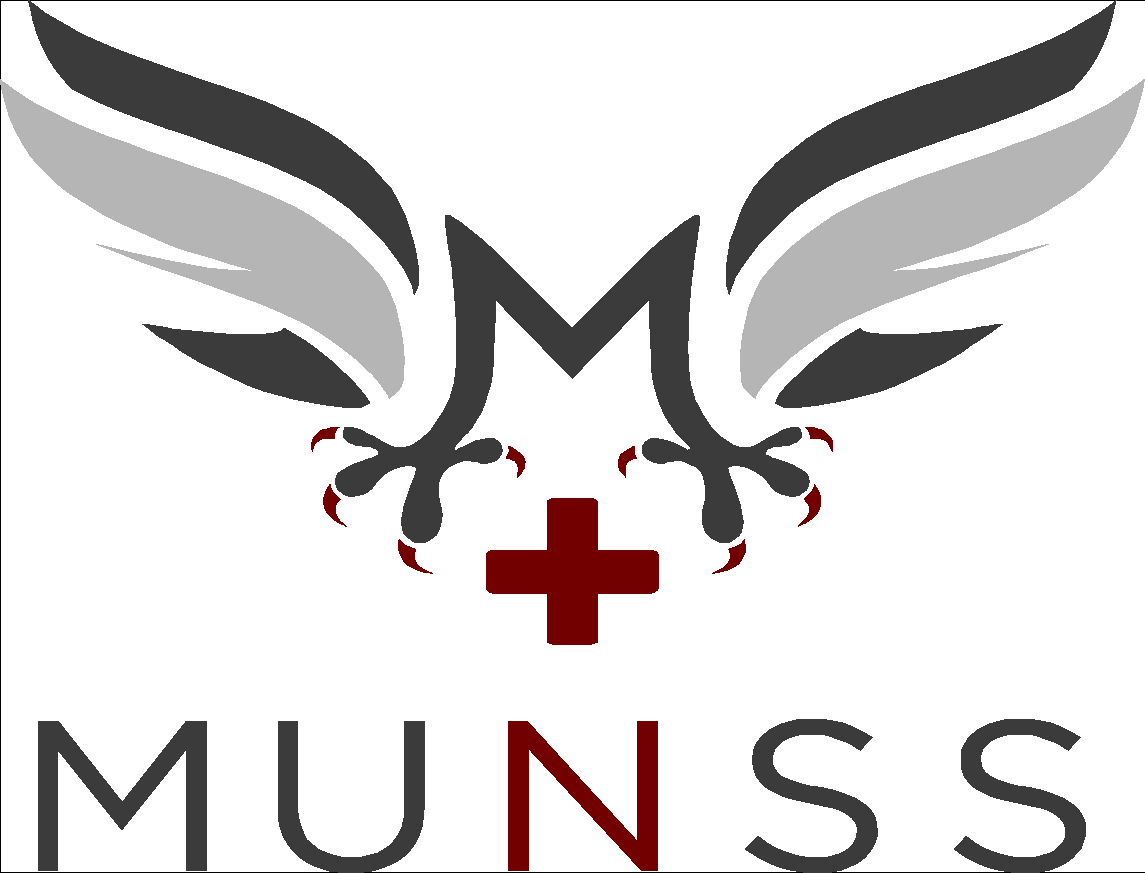 MUNSS Meeting Minutes1930-2030 Monday December 2nd, 2019Call of The RolePresent: Andrea Rideout (President), Krista Tse (VP Mohawk), Jennifer Wu (VP Conestoga), Joshé Belrose (Executive Assistant), Stella Vujic (Finance), Adrian Mendoza (Education McMaster), Jody Ann Spencer (Level 1 Conestoga), Una Casha (Level 1 Mohawk), Faith Gruber (Level 2 Mohawk), Camryn Lum (Level 2 Mohawk), Jhanvi Kharwar (Level 2 McMaster), Danielle Lund (Level 2 McMaster), Cassidy Trainor (Level 3 Conestoga), Kathy Truong (Level 3 Mohawk), Therese Zamora (Level 3 McMaster), Vic Stancheff (Level 4 Conestoga), Alexandra Wilms (Level 4 Mohawk), Beatriz Pagtakhan (Level 4 Mohawk), Leland Cheung (Level 4 McMaster), Marina Gandzi (Level 4 McMaster), Skylar Johnson (Accelerated McMaster), Sara Van Den Akker (Accelerated – McMaster), Brittany Bates (CNSA OD Conestoga), Margaret Przybylowski (CNSA AD Conestoga), Laxshiny Elangovan (CNSA AD Mohawk), Jonas Hong (RNAO Kitchener-Waterloo), Parker Stonehouse (RNAO Hamilton), Homarya Ahmed (Awards/Scholarships), Lara MacDougall (Spiritwear), Alana Lipcsik (Social Conestoga), Angela Huang (Social McMaster), Sarah Homsi (SRA), Carolyn McLeod (GUNI), Emily Wilker (GUNI)Absent: Priyanka Jani (VP McMaster), Melissa Pigg (Education Mohawk), Kassi Tzoganakis (Level 1 Conestoga), Sandra Ghobrial (Level 1 McMaster), Devanshi Barot (Level 1 Mohawk), Tatiana Gajeevic (Level 1 McMaster), Rebecca Lazar (Level 2 Conestoga), Asish Sharma (Level 2 Conestoga), Caitlin Pickard (Level 3 Conestoga), Alex Maida (Level 3 Mohawk), Vishnuka Sivapoologasundaram (Level 3 McMaster), Kaitlyn Wood (Level 4 Conestoga), Allyssa Wein (RPN to BScN Conestoga), Anita Noorduyn (RPN to BScN Mohawk), Laura Bridgland (CNSA OD Mohawk), Nadine Abd Elmalak (CNSA OD McMaster), Dhiyana Nazaar (CNSA AD McMaster), Shaylyn Benaissa (Social McMaster), Hiba Imran (Communications), Jessica Xiao (Multimedia Assistant McMaster/Mohawk), Andy Chea (Multimedia Assistant Conestoga)Faculty: n/aStart of MeetingStudent Advisory MeetingBefore the meeting, we had a Student Advisory meeting with the Assistant Dean of Nursing Undergraduate Studies, topics included Placement Variety and HSPnet Availability, NP04 Tutor Feedback and WW Training Updates and ChangesVOCsValentina Bernardi for Education Conestoga passedParker Stonehouse for RNAO Hamilton passedLaxshiny Elangovan for CNSA AD Mohawk passedUpdatesEducationThere will be a VOC for the Indigenous Rep in the new yearMental Health Initiative Feedback forms will be sent out over the break so that everyone has a chance to do them while relaxingMonthly Wellness check-ins where feedback will be sent to School of Nursing – Mental Wellness may be destructed by tutors, preceptors, family, etc.Looking to organize workshops in the new yearLevel 2Not many participants for the Pathology and Pharmacology review today – but looking to plan some fun events for next semester (stay tuned)!VPsKrista says that they have retrieved the L1 Anatomy Gifts – looking for volunteers to assist with handing them outKrista says she will post a google doc for signing up to helpJennifer says that she has been seeking Words of Inspiration for the Anatomy GiftsAwards and ScholarshipsSeeking volunteers (3 to 4) for the subcommittee by February 1st, 2020Remember that all Level Representatives must sign-up for at least one subcommittee (L4 excluded)SpiritwearSpiritwear will be displayed in the January NewsletterPotentially get some sweaters for spiritwear – going to look into other suppliersRPN to BScNRPN to BScN now has a full teamTianna has connections with Public Health, Naloxone Training, The Van, etc.FinanceStill has not been in contact with ConestogaSRAFeedback surveys (Health Services, General MSU)Trying to book somewhere for the career panelL4 Career fair e-mails have been sent, with good turnout so far and a room booking is in progressCareer Fair is January 6th, 2020Including Community Care this yearGrad Sweaters were due last FridayWill arrive mid-FebruaryGrad FormalMeeting w/ Andrea Miller tomorrow regarding pinningMet w/ Royal Botanical Gardens – lots of space and potential for 300 guestsTickets will go on sale December 8th, 2019 at 0800$75 for ticket w/ drink ticket included, $70 for dry ticketInstead of purchasing a gift, grads can choose which organization out of four they would like to donate/reallocate their funds toMorgan WeaverAdrian mentioned that everything is set for Morgan’s memorial, and would like to hold a ceremony in the new yearCNSAPresentation regarding NNSW will be shown in the new yearDuring NNSW, CNSA had a survey to fill-out at the booths – nearly 90 respondentsScholarship applications are out for the National Conference from January 21st to the 25th Regional conference was a few weeks ago – was very informative SocialCookie decorating will be held tomorrow at Conestoga and December 4th at McMasterNursing Formal Theme has been decided – Fairytale Dream won by one vote against Night Under the StarsL1Anatomy Review Sessions will be held this weekMovie Night will be at Conestoga tomorrowRelay for Life discussion has started amongst classes – will be meeting with Andrea to discuss moreAccelerated Mock OSCE was held for accelerated studentsGUNIPacking party was enjoyable – still collecting supplies (2017 or newer – but encouraged to bring all supplies anyways as some may be accepted anyways)Hoping to do this again in the new yearL3They have had problems with room bookings – catering is a go, but the gyms are notMarketplace (MSU) has been offered potentiallySkylar mentioned the military unit in downtown Hamilton – Andrea mentioned that Katherine Hale has offered some lecture halls, technically not idealPresidentWill be organizing a MUNSS Executive Feedback form to look over during the break End of MeetingMotion:Motion to begin meeting at 7:35Motioned ByAcceleratedSeconded ByLevel 2Motion ConclusionThe General ConsensusMotion:Motion to end the meeting at 8:30Motioned ByLevel 2Seconded ByLevel 4Motion ConclusionThe General Consensus